ИП Косач А.М.8 (423) 246-56-80, 246-56-85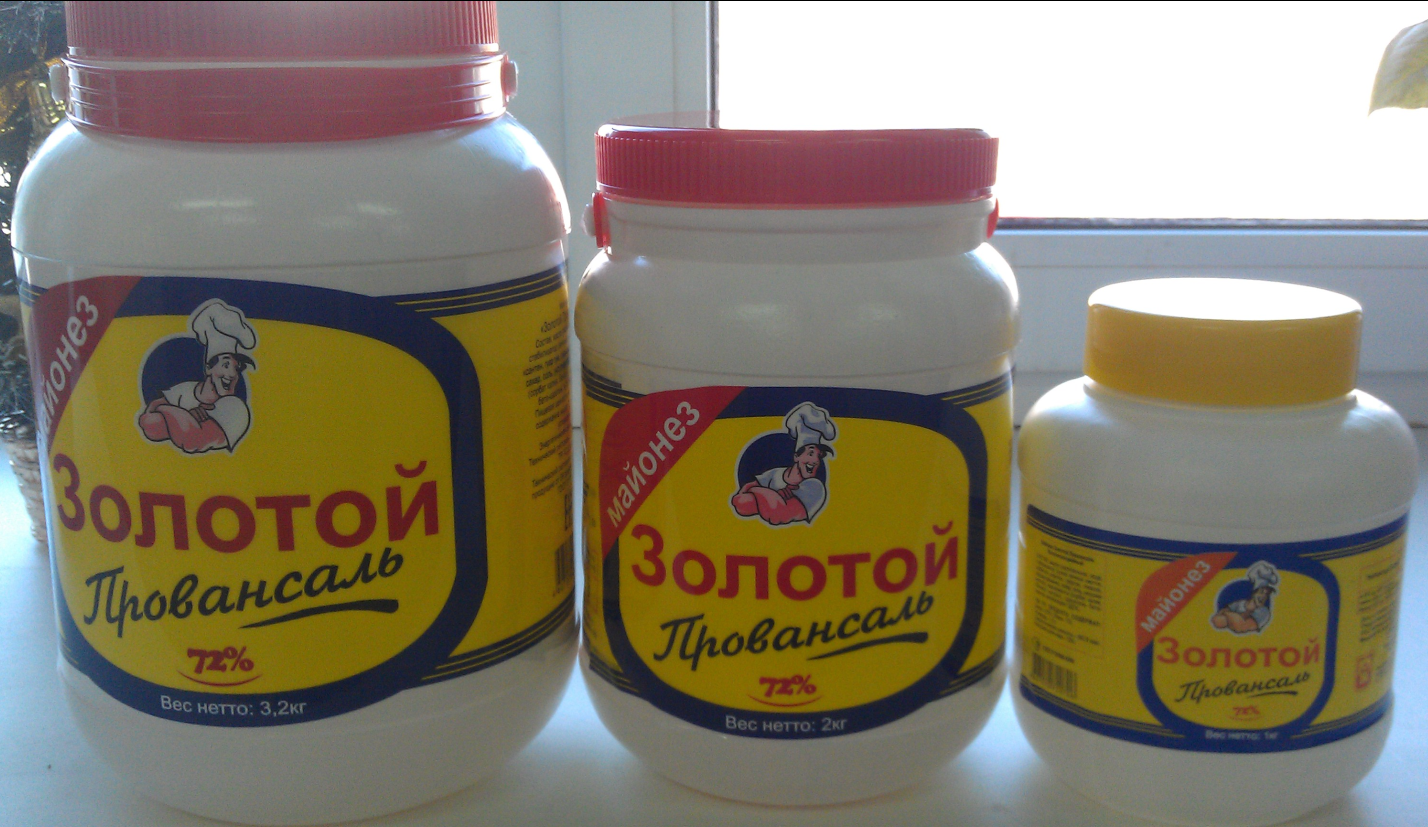 Бидон    500 г — 73,10 руб                                    2000 г — 247,70 руб              1000 г — 128,30 руб                                 3200 г — 355,80 руб           Ведро 10 кг — 1 008,00 руб  (для пищевых производств)              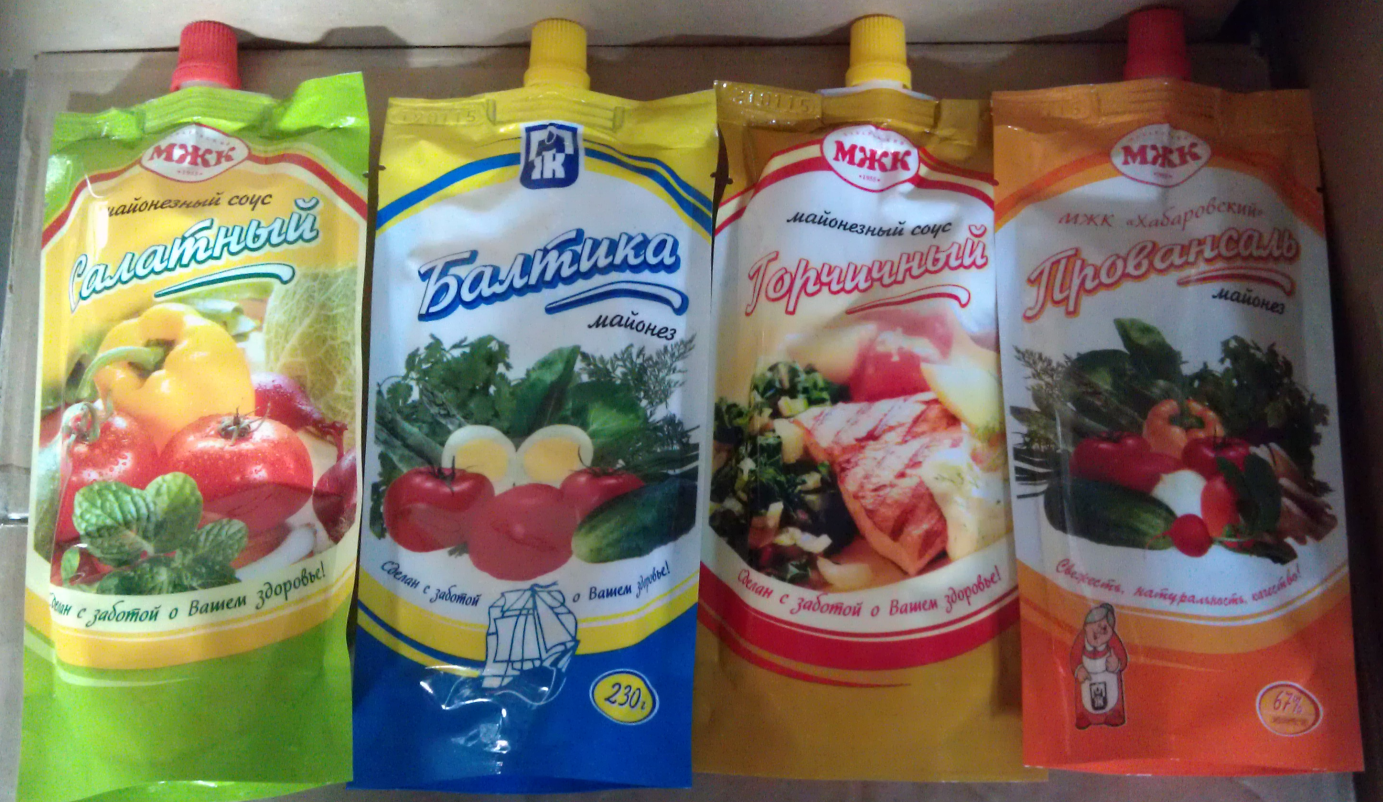 Салатный 230 г — 21,10 руб                             Горчичный — 19,20 рубБалтика 230 г — 23,60 руб                                 Провансаль — 27,60 руб  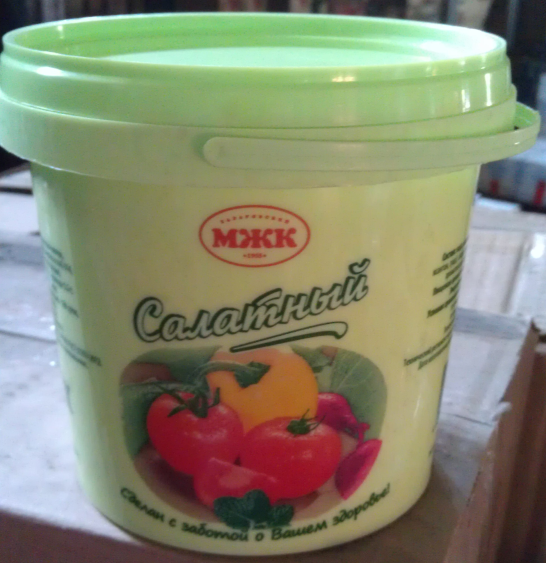 Ведро Салатный 900 гр — 63,90 рубВедро Салатный 10 кг — …............ руб (для пищевых производств)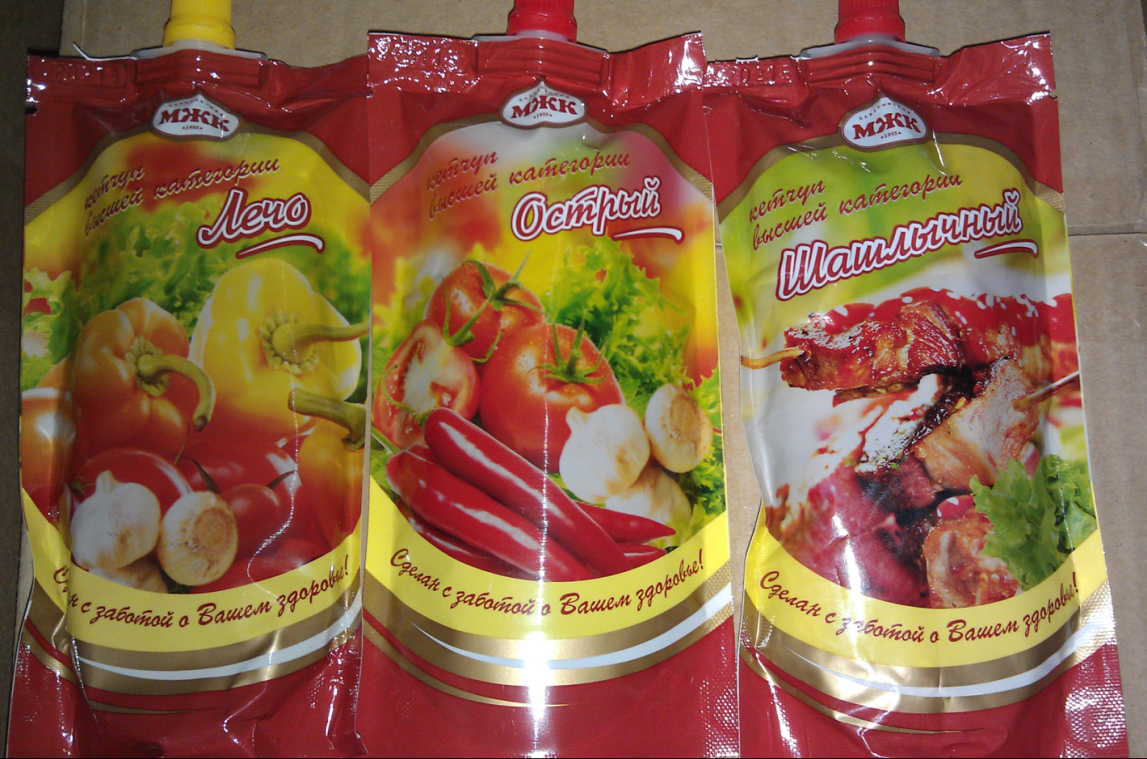 Кетчуп Лечо 230 гр — 19,10 руб              Острый 230 гр — 19,10 руб              Шашлычный -  19,10 рубВедро Кетчуп Лечо 10 кг — 65,10 руб (для пищевых производств)               